St Luke’s CE PrimaryYear 4Spring 2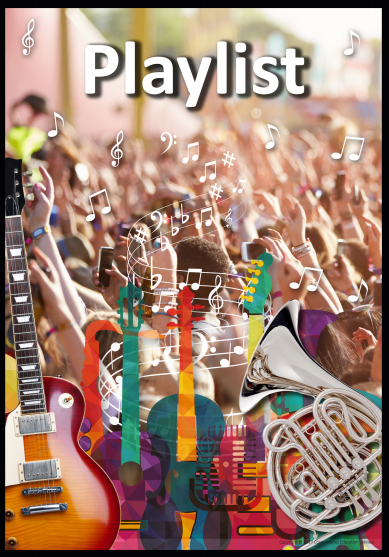 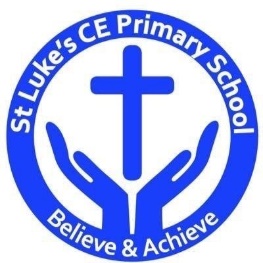 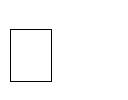 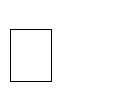 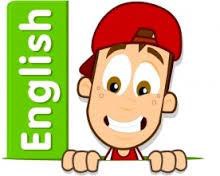 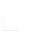 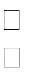 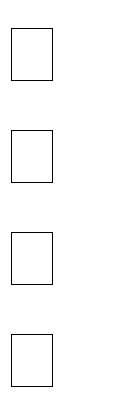 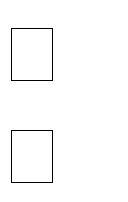 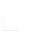 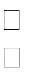 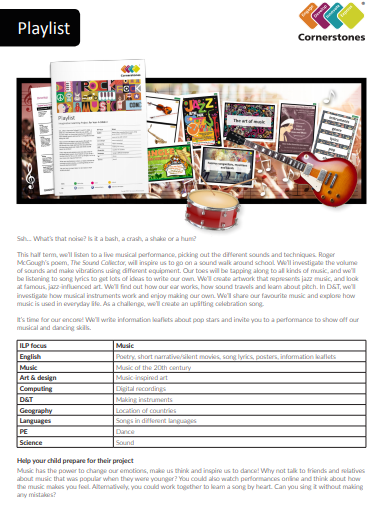 Discrete Learning SubjectsMain Learning Focus in English:  Fiction: The Pied Piper by Michael Morpurgo   Non-fiction:  Persuasive leaflet and explanation textsSpeaking and listening.Participation in class and group discussions Explaining and justifying opinions about texts Learning new drama skillsReadingShared Reading – reading text with the class Guided Reading – reading with the teacher in small groupsIndividual & paired reading  WritingUsing Fantasics to develop narrative writing;setting descriptioncharacter descriptiondiary recountPlanning and structuring different texts;persuasive leafletexplanation textGrammar and PunctuationRevising the use of capital letters, full stops, commas and exclamation marks Ensuring grammatical agreementSpelling  Words from statutory and personal spelling lists  Proofreading for words on statutory list HandwritingRevising letter joins formationImprove skills in joining writingMain Learning Focus in Mathematics:Children will learn:  What is a fraction?   Equivalent fractions (1)   Equivalent fractions (2)   Fractions greater than 1   Count in fractions   Add 2 or more fractions   Subtract 2 fractions   Subtract from whole amounts   Calculate fractions of a quantity   Problem solving and reasoning    challenges – calculate quantities   Know multiplication and division facts     for times tables up to 12x12   (fast recall).